TYTUŁ ARTYKUŁU W J. POLSKIMTYTUŁ ARTYKUŁU W J. ANGIELSKIMImię Nazwisko Autora1, …Imię Nazwisko Autora korespondencyjnego1,*, Imię Nazwisko Autora21Afiliacja2Afiliacja*e-mail: adres email autora korespondencyjnego	Abstract	Wykaz stosowanych symboli i oznaczeń	Wprowadzenie	1. Abc….	    1.1. Def…	           1.1.1. Ghi… 	2. Xyz….  	Uwagi końcowe            	Podziękowania                                         		Piśmiennictwo cytowaneTytuł/stopień naukowy Imię Nazwisko notatka biograficzna Lorem Ipsum is simply dummy text of the printing and typesetting industry. Lorem Ipsum has been the industry's standard dummy text ever since the 1500s, when an unknown printer took a galley of type and scrambled it to make a type specimen book. It has survived not only five centuries, but also the leap into electronic typesetting, remaining essentially unchanged. It was popularised in the 1960s with the release of Letraset sheets containing Lorem Ipsum passages, and more recently with desktop publishing software like Aldus PageMaker including versions of Lorem Ipsum.   https://orcid.org/.......................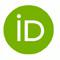 Należy podać notatki biograficzne dla wszystkich autorów wraz z numerami ORCID. Wszystkie notatki powinny się razem zmieścić na jednej stronie A4.ABSTRACTLorem Ipsum is simply dummy text of the printing and typesetting industry. Lorem Ipsum has been the industry's standard dummy text ever since the 1500s, when an unknown printer took a galley of type and scrambled it to make a type specimen book. It has survived not only five centuries, but also the leap into electronic typesetting, remaining essentially unchanged. It was popularised in the 1960s with the release of Letraset sheets containing Lorem Ipsum passages, and more recently with desktop publishing software like Aldus PageMaker including versions of Lorem Ipsum. Keywords: keyword 1, keyword 2, keyword 3, keyword 4, keyword 5Słowa kluczowe: słowo kluczowe 1, słowo kluczowe 2, słowo kluczowe 3, słowo kluczowe 4, słowo kluczowe 5WYKAZ STOSOWANYCH SKRÓTÓWA	– akronim abcdefrghBr	– anion xyzCccc	– abcdefgrekv WPROWADZENIELorem Ipsum is simply dummy text of the printing and typesetting industry. Lorem Ipsum has been the industry's standard dummy text ever since the 1500s, when an unknown printer took a galley of type and scrambled it to make a type specimen book. It has survived not only five centuries, but also the leap into electronic typesetting, remaining essentially unchanged. It was popularised in the 1960s with the release of Letraset sheets containing Lorem Ipsum passages, and more recently with desktop publishing software like Aldus PageMaker including versions of Lorem Ipsum. 1. NAGŁÓWEK 11.1. NAGŁÓWEK 21.1.1. Nagłówek 3Lorem Ipsum is simply dummy text of the printing and typesetting industry. Lorem Ipsum has been the industry's standard dummy text ever since the 1500s, when an unknown printer took a galley of type and scrambled it to make a type specimen book. It has survived not only five centuries, but also the leap into electronic typesetting, remaining essentially unchanged. It was popularised in the 1960s with the release of Letraset sheets containing Lorem Ipsum passages, and more recently with desktop publishing software like Aldus PageMaker including versions of Lorem Ipsum. Rysunek 1. 	Lorem Ipsum is simply dummy text of the printing and typesetting industry. Lorem Ipsum has been the industry's standard dummy text ever since the 1500S (Tytuł rysunku w j. polskim)Figure 1.	Lorem Ipsum is simply dummy text of the printing and typesetting industry. Lorem Ipsum has been the industry's standard dummy text ever since the 1500s (Tytuł rysunku w j. angielskim)Lorem Ipsum is simply dummy text of the printing and typesetting industry. Lorem Ipsum has been the industry's standard dummy text ever since the 1500s, when an unknown printer took a galley of type and scrambled it to make a type specimen book. It has survived not only five centuries.Tabela 1. 	Lorem Ipsum is simply dummy text of the printing and typesetting industry. Lorem Ipsum has been the industry's standard dummy text ever since the 1500S (Tytuł tabeli w j. polskim)Table 1.	Lorem Ipsum is simply dummy text of the printing and typesetting industry. Lorem Ipsum has been the industry's standard dummy text ever since the 1500S (Tytuł tabeli w j. polskim)UWAGI KOŃCOWELorem Ipsum is simply dummy text of the printing and typesetting industry. Lorem Ipsum has been the industry's standard dummy text ever since the 1500s, when an unknown printer took a galley of type and scrambled it to make a type specimen book. It has survived not only five centuries.PODZIĘKOWANIELorem Ipsum is simply dummy text of the printing and typesetting industry. Lorem Ipsum has been the industry's standard dummy text ever since the 1500s, when an unknown printer took a galley of type and scrambled it to make a type specimen book. PIŚMIENNICTWO CYTOWANER.A. Xxxxxx, Chemia. Wydawnictwo PWN, Warszawa, 1992.S. Pppppp, H.A. Zzzzzzz, Catal. Sci. Technol., 2021, 3, 144(należy podać numer tylko pierwszej strony artykułu).……………………………23456XxxxxxYyyyyyyyZzzzzzcccccbbbbbbbbbbbbbdddddnnnnnnnqqqqqq